WALK, JOG OR RUN 10KM FOR COUNTRY DAYS!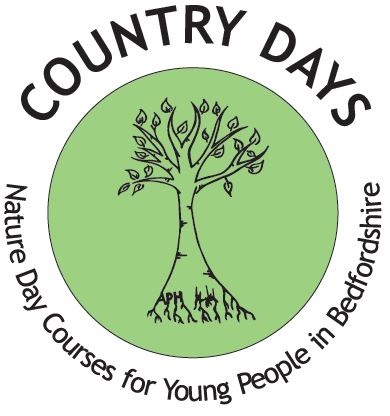 Country Days:Nature day courses for young children in BedfordshireRegister to take part in our 10km challenge on 6th December 2020and help us raise money for Country Days.REGISTRATION:Follow the link to our Just Giving page on our website www.countrydays.net and make a payment of £5.00 to register. Email this completed form to info@countrydays.netPERSONAL INFORMATION:Name: DOB:Contact Information: Address:Postcode: Mobile phone: EmailPlease tick box if you would like to have a Country Days tee-shirt to take part: SizeS	☐M	☐L	☐XL	☐We’d love to see your “Before” and “After” photos from your 10k challenge for ourfundraising page!Please email your photos to us at: info@countrydays.netPlease ask your friends and family to sponsor you and follow our event on our social media pages on the website.Thank you for taking part and have fun!